AUTORIZACIÓN  A  LA DIRECCIÓN ADMINISTRATIVA  Y  UNIDAD ADMINISTRATIVA  PARA APLICAR  LA NORIVIATIVIDAD  EN MATERIA DE BIENES MUEBLES PROPIEDAD DEL INSTITUTO ESTATAL DE ACCESO A LA INFORMACIÓN  PlJBLICA  DE OAXACA.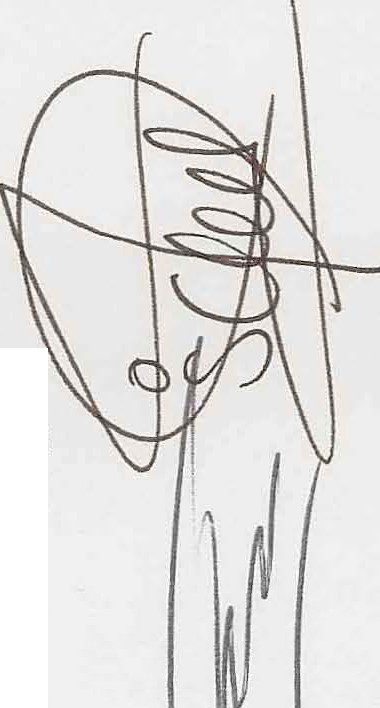 POR  ACUERDO  DE  LA  PRESIDENCIA  Y  CO N  FU N DA MENTO   EN   EL ARTÍC U LO   IR   FRACCIÓN   XXI   DEL   REGLAMENTO   I NT ERIOR    DEL RECU RSO DE REV ISIÓ N Y DI· MÁS PROCEDIMIE NTOS DEL INSTIT UTO ESTATAL DE ACCESO A LA INFORMACIÓN Pli BLICA DE OA XACA, SE DA A COI\'OCER  AL  INSTITUTO  EL SIG U IENTE:ACUERDO	RELATI V O A LA APLICACIÓ N DE LA NOR !VIA TIYIDAD EN MATERIA DE BIENES MUEBLES PROPIEDAD DEL INSTITUTO ESTATAL DE ACCESO A  LA INFORMACIÓN PÚ BLICA DE OAXACA.NORMATIVIDAD    E	MATERIA DE 13IENES MUE13Jf5 PROPIEDAD Df.L INSTITUTO ESTATAl. DF ACCESO A  LA INFORMACIÓN PÚBLICA  DF OAXACA.CAI'ÍTUI.O   1.-   DISPOSICIONES   GENERALES .Art 1.- Pa rCI los erec t os de iCI prese nte no rma ti v idCid se e ntiende por:Cl)     Instituto: 'llns titu to Fst CILll de Acc eso,, ¡,, lnlo rmilc ión rliblicd de(!,,,,,(.).b)  Activo  Fijo:  conjunt o   de   bie nes   muebles,   t ilngiblcs  \.   no   cons umib les   pro piedJd   de l Ins tituto, que és te, i1 tr cwés de ICi s  cr so nas fí s icCi s quL' formc1n pMtt' d e l;l, u t iliLCI de m,mera co ntinuél e n e l c urso normé11 de sus o e ré1c iones p<Hél IJ consec uc ió n de s us obje ti v os.e)	Servic ios Generél les: e l Depél rté1 mc nto de Se rv ic ios Cenc 1·é1ICs del ln titut o.el )     ContréllorÍél : l,1 Con t r,llo rÍCI  lntcrníl del I ns titut o.e)    13ienes: bie nes mueb les pro  iedéld de l lnc, tituto.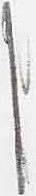 CuJndo J ¡¡  11·escnt c  110rmélti v id,1d ,1lud;1 ,,¡ J)epMtJmcnt o  de  Rec ursos  llum,lllOS,  ,, ¡Departamento de  SL' r\'ic ios  Fi n,lnCiNos,  , lél    Dirrcción  1\dminis tr,lt i\'il, ,, 1 ,1   l  irecc ió n _l  uridic,l  o  él l Comité  de A dqui s ic ionc's, se  rel.il're <1  entid < ci es del  Ins titut o; c u,md o .1ludi1 ,, bie nes o ,1 biL'IIes mue bles, se e ntiende que  on ¡1rop iecL1d de l Ins titut o, a unque no lo re lie ré1  L''Prcs,1me nll'.l\tlie11tr <Js 1,1 Liircccit'ln juri dic<l v 1,1 Co ntr.1lo rí,1 no ilflru dw n loslo rm,1t os .1 q ul' ,1 luck 1<1  prese nte norm,1ti \ ·id Jd, e i1Ü0 1'11lCI1 de ello" I<J  l)ii.L'Cc ión  /\ dmini s tr<lti \',1, se r,1n \' 1 1idu-,  J o..,  que L'S lél hil'ZCé1 Se n·icios  Ccne r,lll'S.Art 2.- L1 prese nte no rma li\' idud es uplic,lbil' LllliCZIIlwnle ,1 bie nes que form e n p.ute del ilcli vo fij odel lns titutl\ sul vn los Cclsos  es pec íficos que c llii mis mil cs t ,lblezc,l.A rt.  3.-  Los  bil'1ws  muebles  propil'Li<ld  de l  Ins tituto  ddw n  h,1ll.uc.,e  e n  uno  dt'  los  s iguientes s upucs t o5 :1.- Fn SL'n·ic io.11.- A di s pos ic ió n e n A lma cé n.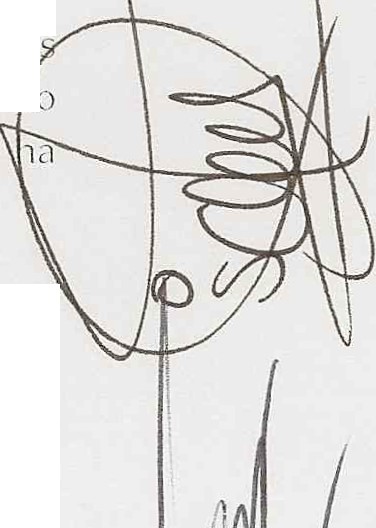 1  11. - En rc péHélc ió n o e n t1·<:í  mite el e gMélntÍ <l.IV . - En espe ra  el e se r rehé1b ilitél d os V.-  En triÍ m i t e ele béljél.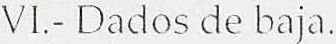 Art. 4 .- El  Depélrt,lllle lltO  ele  l ec ursos  Huma nos,  l<1n  pro nto  t e 11g<1  co noc imien t o  de  que  él lgCm mie mbro del  Ins titut o  célusa r  bélj il  ci e finit ivil, es t iÍ  oblig<Jd o  é1  inl o rm<11·lo  inmcdi,ltél mente  y   >o r esc rito a  SL'r\·ic ios Ce1w ri1les y  <1  lil Contra lo rÍ<t,  con e l obje t o d e  quL' 1,1  flt'rson,l ele  qu C'  se t ra tee ntregue  la  t oL1Iidad  de  los  b ienes  Llue  teng<t  bajo  s u  n:sgu< r do.  [n estos  c,1sos,  lél  Co nt ra lo ríase ri<t lilr<Í fec ha\' ho r<t f'<l ril e JJ ev<t ntilmiento de l élC t <l el e ent reg<1Art. 5.- A ntes de c ub1·ir l<t  Cél ntidéld que co rreSflO ilcb <1  un<1 pe rson<1  po r co ncq1to de finiquit o, s uequi v illente o cu<t lquie r o tm p< go  finél l que e l Ins titut o le <t de ucle, e l Dqlélrt él mcn t o el e Rec urso Hum;:mos  dcbc riÍ  co ntu r co11  co 1i,1 del  <1C lél   d e   e ntrega  res pcc ti V<1  y   co n  u11J  co ns t <t nc iJ  de	o cld cudn e:- tendi d<t    por  Se r vic ios  Cc nerJies  co n  t' l  obj eto  de  co ns t a t éll"   qu e   L1 cit,l da  pe rstmil,entrcg<1dn sél ti s factur i<1nw nte los bienes flrOflied,l d de l Insti t u t o que tu vo bJjo s u rt'sgu<ncio .Art. 6.- Se r v i c ios Ce nc rél les debe 1·¡í lleva r <1 c<1b o L'l inve nt<t rio f í s ico de clCtivo  f ijo, cadél  se is meses flO r  lo  menos,  prese nt iÍ ndo lo a   Contra lo1·íil p<t r<t   los efec t os  cor respo nd ie ntes;  fl<l l"<t   e llo,  t od ils las iÍ ree1s de l Ins t i tut o  s in  e;..ce f•c i ón, clebe 1·;í n  co lclbo l·élr  co n  d ic ho  Ue ¡:>ilrt< nw ntn  fli"O I:>o rc io néÍ ndo le tod as J ¡-¡s  f < ci liclades q ue se<ln necesari éls.Art . 7.- St'r v ic ins Cene rc1les, c uc1 ndo c1sí lo t'stinw Jll'CL'Sclrio, L'St,í f,1nd t ,1do f'ill"cl rt'L] llt'rir c uJiqu ie r bien él  l<t    'e rson,l que lo tie ne bJjo resguMdo, con e l propós it o de co ns t élt éll"  s u buen fu nc io n<1 miento y   es t <1clo    f ísico;  <ts imis mo  es t á    fil c ult a d o  p<t r,l so lic itJ rlc  que  exp lique  med i,1nte  un l'Scri t o,  e l de t c 1·io ro o 1 <1 J USL' IlCi il de un bie n.A rt. 8.- Quedél prohib i do L'X trél e r bi(-' nes muebles el e J ¡-¡s ins t l ,1c iones de l Ins t itu to s i11 la é1 uto l·i zi1c ió n po r escr ito  de l  Di rec t o r  Acl minis lrillivo;  In cl llle rio r  no  se   cl plicJ  l'll el   CélSO   d e  CO !llf> Utél c! O rilS>o r t,ítiles, \ 'chíc ulos y ce lulcHes.Art. 9 .- C u;1lquie r s it uJcicí n o hiflÓtcs is rc lilc ionilLÜl <1 los b iC' ncs, que no es t l; p rev is li1 c 11 l<t f1rcsente no rmJ ti v icl,ld,   sed    res uc l t i1   flOr   e l    Co mi s ionc1ci o    hes i dc n t e   c1    so lil·itud   de    lé1    Direcc ión Ad mini st r,1ti\-,1 v / o cic Cnn tl·illo r Í,l.A rt. 10.- E l Co mis io né1 d o l'1·esiden t c t iene 1<1 f,1c ult,1ci d e t omcH  lc1s  de t e rmÍI1c1C iO I1L'S  qu e  l'Stinw necesél rias    < p ropós ito    d e    lél    a plic<tc icí 11    d e    !<1    f1rcsc nte    no r m,ltiv iducl     L1s    Sil nc iones    que co rres f•o nd<1 11   i1    qui enes   no   obse 1·ve n   léls   d ispos ic io nes   d e   la   prese nte   no r mc1ti v idél d,  sc r<Ín él cordél d ils  flO r   e l   Co mis io n,ldo   Pres ide nt e   i1   pro >u cs t il  de   la   Di 1-ccc ió n   t\d mi nistr ilti v J   y/o   de Co ntril lo rí,l.Art 11.- Li1  i nst <1 1Ki,1 l'll\·<trg,l cic1  dt'  \ ·ig iiM e l  C U111flli m il'nt o  de  L1  flrl.:'SL'Ilk  1101·m,1tí v idi1cl  es  lél Co ntrJ !o r Íi1. Cu< lqu ie r perso na mie mbro de l Ins t i tut o, puede  cle nuiKÍdr  e l  incumf limiC illO  de  l21 p1·ese 11ll' nor m¡1t iv id,1d <t illE' e l Comis ionado  l 'res icknte o en s u CilSO  <111t l' la Con tr c1 lo r ía.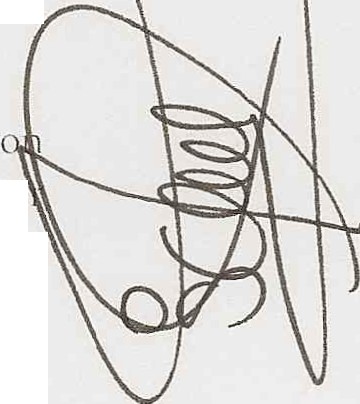 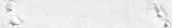 Art. 12.- En t od os los CilSOS se ev ita d lil t1·a mitac ió n de los f•r ocedimi ent os que es t a blece la prese nte norma ti v idild, cua ndo lil pe rso na respo nsa ble de l resgu<1 rdo Jcce d él  vo luntill"i él mente il efect uél r la re pos ic ió n de l bien de que se trille.CA PÍTU f.O 11.- Dr: l.OS R f:S G UA R DOS.Art. 13.- Todos l os bienes que f o m1en pilrte del élc ti vo f ijo de l Ins titut o, y que St' e nc ue nt ren e 11 se r v ic io, deben cs t <H bajo resguilrdo de uno o miÍs f unc iona rios de l mis mo. El f o rma t o de los resguardos d ebe se r e l il¡.>roba do po r lil Direcc ión Jurídi cil y  lu Contrillor Í<l.Art. 14.- Cuilndo dctl'r lllill,ldil iÍrea del  Ins tituto pm neCL's idildes de l ser v i c io rcq u il.' l.,l un bien d e los que fo rnwn pa rte de l ilc ti vo lijo, debed so lic itMio •o 1· esnito ,, Se rv ic ios Cencr<1il.'S. En ningC111 caso se élt ende riÍ n so lic itudes de est il 11iltura lcz<l de m<1 1w ra vc rbill.Art. 15.- La pe rso 11<1 que firme un ¡·esg uz¡ ¡·do res pecto de uno o m,ís bienes, de be u tili za rlo (s) e fli"CCil uc ión, d iligenc iil y c uidildo, ild O fll,lndo lils nwd ici<l qu t> SC'<l n nec esMiélS pilr<l f> revenir y ev ita que los mis mo:,, sufr,1n ,1 lgCIIl d ,li'lo o d e te 1·ioro; as imis mo es t iÍ oblig,ld<l ,, devo l vt> 1·lo (s) él Se rv iciosCene rilles en e l momen t o e n q ue se le rt'quie l·il.Art. 16.- Lil pe 1·so nil qu e firme llll resgui11·d o ITS pect o d e uno o miÍs bie m's delw riÍ dev ol ver lo (s) en l0s  mismc1s  co nd i c i01ws  en  qu e  lo  (s)  rec ibió,  Sil l vo  los  cilsos  en q ue  scil  p roceden t e  lil bilj il porinu t ilid ild, robo o cx t1·c v ío e n los t é m1inos de los ilf cHt ucios V. ll y V. lll d e lil¡•rese lltl' no rnlilti v icimi.Art. 17.- En CilSO de qu e, ,11 prese ntilrse illguncl d e lils hipó tes i s de inutilidild , robo o ex tr <W ÍO e11 los  t é rminos de lil > reSl' nte normilti v id,1d, 1 <1 pe rso nil responsa ble de l rcsgu,Hdo no inicie el procedimie nt o res pec ti vo d e ntro de l0s ve inticuilti"O ho ras s iguie ntes o 110 c um p l il co n c u,llquiPra de IJs e t,1>ils de l mis mo, lil Contra lo rÍ<l, tiln pro nt o t engil conoc imie nto de e llo, debe r reque rir <1 l res > o nsa ble f'éll"il que s ubsa ne la omis ió n e 11 e l ·I Clz o d e ve intic uiltr o ho r<ls; e 11 IJ hipó t es is ant e 1·io r lil Ccmtril lo r Íil,  si  a  ;,u  j uic io  e l  c,1so  en  f'ilrlic ulilr  lo  ,1mc ritil, cie w r<Í  somete 1·  e l  ilSunt o  ill co noci mie nt o de l Co mis ion,1do l)1·es ide nte.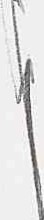 Art . 18.- Lil pcrso n<l que t e ngil un bien bilj o s u resguMdo se libe r,l de res ponsd bilid<1d respecto de l mismo, h<lS t <l  que le sc,l dev uelto e l resgua 1·d o o rigina l y obtenga  lil cilnce lilc ión ¡·es¡•cx ti v il, s iempre y cuél ndo co ntinC1e l0 bo rundo e n e l I nstitut o. En CilSO d e que cese la ¡·ei,K ió n la bo r0 l, se  libe ra  de rcs po nsil bilida d  co n  e l  ilClll d e  e ntregil  que  ill el ec to, lc' \ 'illltcn los  titul <nes  de  lil  Co ntl·illorÍil y  de Se r v icios C.e ne rulcs.Art. 19.- C uillquic r mov im ie nto de  bienes, que i m¡• lique c1mhio de rcs po nsilbks o Cél mbio de ubicJc ió n e n e l inmueble, d e be riÍ se r ilutmi7.dd o po r la i)i¡·ecc i ó n A dmi11is t1·,,tivél e informildo por esc rito él Se r v icios Cene rilles.CAPÍTULO Ill.- DE LOS V EHÍCULOS.Art. 20.- l os ve hículos prop ied <ld de l Institut o, so lo ¡)uede 11 ser ope rildos ¡•or l,1 1•erso nil que los tiene bilj o s u ¡·csg uilrdo o b ie n, po r e l c ho fe r que t c ng,1n ilsignildo po r 1 <1 Din:cció n ;.\d minis tr ilti v a sie mprl' y cu<1 ndo cuc' 11t en c0 11 lice nc i,1 de conduc i1· v ige nk, ex ¡•edid,l pcn 1 <1 él ut o ridél d co mpe t ente.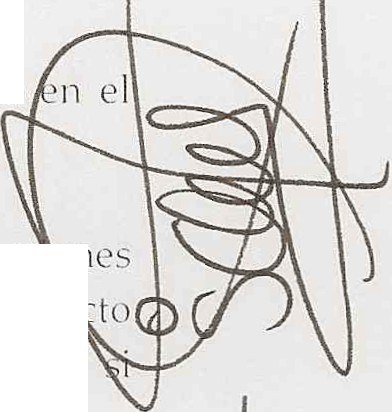 En cuillquier cC so, quedil prohibido ll1illlejilr dic hos vehículo s en cst ildo de eb riedild o b<1jo el influjo de <ligunil drog<l o e ner v<m te, o co nduc irlo pilril ilsunt os pilrti c ulél res <: jcno s <: ! Instituto.Art.  2'1.-  El  reSf10ns<: b le  del  rcsguilrdo  el e !  V L'hic ulo  y  el  c:hofc¡·  clu t or i z¡¡do  ¡.1nr  lil  Di recció nA dmini st¡·,ltil'il est,in ob ligildos il I'L'port,lr de inmcdi,lto v f'Or v scr ito ,1 Scn·ic ios Ct'llf'ril les:1. - C uil lquier f<: li <l med nicc1 que detec ten y que  1ong,1 e n riesgo 1 <1 scguriddd de los usuilrios o lil v idél C1til de l motor.11.- C u<1lqui e r du l'lo  t ilnt o en s u Cill' mce rÍil, co mo en los v idrios de lils ve ntilllillus,  medi1llón , pilrilbriSilS, O e n SUS clC Ceso riOS, es pejO S, filr OS, Cil iilVe r<lS, ilSÍ e ntos, moJdul·ils, V t' ll gt' neril l CUil iquier de t e 1·i oro físico que s uf1·i1 el ve híc ulo.1 1 1.-  El  robo de c u,1lquier i1  d e  lils  'ill'tes d e l  ve híc ulo, s iguie ndo e l   1r oce dimi ento  p rev is t onp<lrtildo V .ll l de lil prese nt e norm<l ti v idild.Dic ho   re po rte   se r,í   po rme norizildo.   En  GlSO    de   no   re po rtilr  lo   es tilbl ec ido   en   l<1s    fr ilcc    nes cl nte riort'S, e l de t er ioro que se ocus ione ser illlf'Ut ilb le ,1!  ¡·esf'OilS<lble del resguc1rd o, o en su deft.  t o ill chofer  ilut oriZ<ldo.  En  el  C il SO   de  lils  f rilcc iones  1    v    11,  1 <1   Direcc ió n  1\dmini str <llivil  resolve 1· procede o  no,  lil ¡·epil rución i1 cost¡:¡   del  Institut o.Art. 22 .- C uilndo 101· e l k ilo mc tr ilj c o f'OI. el tr ilnsc urso del t ie mpo seil n neccscHio los se rv ic ios de milnt en imicn lo ¡·es 1ect í vos, e l respons<J blc del resguMdo del ve híc ulo y  el c hofe r ,wto rizil do es t n ob ligildos  il  so lic itilrlos   1or  esc rito  i1   Se n·ic ios  CC' nc ril les.   En  CilSO   c!L'  no  c umplir  con  e llo, e ldete riom de l ve híc ulo por l zlltil de l se r v ic io se r   im put< ble <J I respons<1 ble del rcsg uc1rdo.Art. 23.- Cuilndo il jui cio de l res 1o nsilble del resg uMdo de l ve hículo, es t e  necesite  algunil rep<H<lc ió n nw nnr de c uillquie r índole, o Cil mb io de ll<J nt ils, debe r<Í so lic it<Hi él po r esc rito <1 Se r v icios Cener <l les quien de t cm1i nud su  ' rocedenc iil.Art. 24.- A ntes de ingre<:,ilr e l ve hí c ulo ill t ,lllcr q ut>   CO ITL'S pondil. SL' I·vicios  Cenc r<J ies  lle nilr e l forlll ilto f' re v i ,111wnt e <1u t miz.<1cio po 1· lil Di recc ión J u rídic<l \ ' l<1 Co nt¡·¿¡J o r í él, en e l que se se l'iulen lils condic iones e 11 que rec ibe e l ve h íc ulo; dic ho fo m1<1 t o debe estilr fim1C1do por el response1blc del resgua rdo o e l c hofe r iluto riz.ildo y  por un rep 1·ese nlé1nt e de l c itildo De flilrt <lme nlo.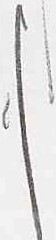 Ar t.   25 .-  Cu,mdo  ,¡Jgtln  1·ehículo  f'i'Of'ied ild  de l  Ins titut o  se I'C cl i 1wo lucrilcio  en  un  sinies tr o, e l  O f1e rildor es t <Í ob Ji gildO ,1 l'l'flOI'tilrio de inmed iato cl J ¿¡ COillfl,ÜiÍil  c1 Segur,ldO r,l  c., i  i<l  hcl)', )' il iil Direcc i ón JurídiL'cl. 1\Hcl tcllcs efec t os, lcl J )irl'cc ión Jurídi Ccl ddw r<Í ll1cln tenl'l' clbO).',cldns  di S fXlllihles iilS ve intic uilt ro horilS del d Ícl tod os J os ciÍ ilS dt'J cl llll.En la hipó tesis flrcvi st il en e l p rrafo <1 nte 1·io r, e l ilbog< do  de l  I ns tituto  que  ilt cndió  e l sinies tr o debe r ent reg< r il Se r v ic ios Cene ril les con copi< él  ContrillcHÍil  il m s  t < rdil l.  ill d1<1  siguie nte, un info rme d c t cl lléld o que en ume re los d,li'l os que s uf 1·i ó e l ve híc ulo, ilS Í como el pc1SC ck t illle r que e n s u CélSO,  le ent regue J ¡¡Compcl llÍclAseg urcldOI'ilArt. 26. - El Co mis ionilclo !)residente  o  en  su  de tec to  l il  Direcc it'm  1\cl ministr Jt ivil,  ¡·eso lve r  n discrec ion<1lnwnt e  c u<llqu icr   h i pótesis   no   prel'is t ,l  L'n   !,1  p reSL'Illl'  llO rlll<ltiv idild  t' ll m<lt e riil  de s inies t ros .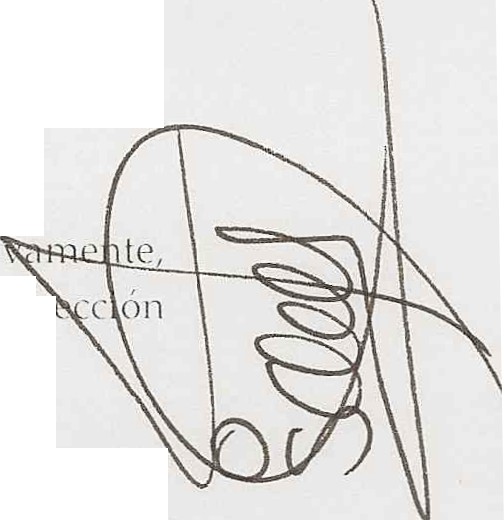 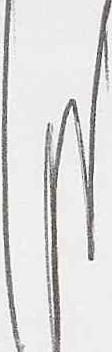 Art. 27.- CuZ nd o un v ehí c ulo prOf'iedJd de l  Ins titut o seZI si nies trJd o, y po r C uél lquie r Cél USél !él comp <ÚÍ ÍZI Jscg ui·Zi d O I'él res uc lvz1 qu e 110 rcs ¡)ond e po r  los  d <liíos ocJs io nJdos, e l Co mis ionél d o Pres idente, es tucli é1 ncl o e l cé1so e n·Mtic ulél r, reso l v er ,) s i J z¡   pe 1·so nz¡ qu e lo t enÍZI buj o su resguilt'do    Js ume o no los cos t os de re pél rél c ió n, o en s u cJso Jz¡  rq,os i c ió 11.  Lo mis mo •rocede 1·;:í   e 11  Ci1SO de que e l \'e hículo s inies tr <1 cl o 110 se enc uentre élseg ul·él do.Art. 28.- En célso de robo de un ve híc ulo pro piedél d de l Ins titut o, lél pe rsonél qu e lo lengél bél j o s u resg uMd o o en s u d e fec t o el cho i'e r a uto r iza d o, dd•e r iÍ n co municil l'io de i n medi ilto ill Co mi  ionél do JJ res icle nte y él !<1 Direcció n A dmini s lr<1ti vi1 p<Hi1 qu e se disc ut,l lo co miLICl'nlc. J n di c hos c<1sos lél Direcc ión ju1· íd ic<1 gcs lionilt'tÍ lod os los t1·<i mites cmrcs pond ienlcs i1nlc lil Co mf'ZI I'íÍ,1 /\ seguréldO I'il.CAPÍTULO IV.- DEl. ALTA Y BAJA DE BIENES EN El. INVENTARIO DE ACTIVO FIJO.Art. 29.- F.l ililZI ,. l<1 b,1jc1 de un bie n t-'n e l inve nt<1 rio de ilClivo lij o debe rcz¡ Ji z.Miils, rcspec lie l titul a r  de  Se r v icios Cc ne 1·i1les <1  tl·ilvés de  un  i'o rmJ t o  f'rc v i,11llP11le <1ulo rii:,1do  f'O r  lil Dirjurí d ic<1 \ ' !<1 Contrillo rÍél.Cuilndo ex is t il dudél  respect o il s i  un bie n f o rmil pilrtc de l <1cti vo  fij o o  no, Se 1·v i c ios Ce ne rillesi1do pt<H,í clisc rcc ion<1lme nle e l c rite rio f'ZII'il d iluc idi1rlil.Art. 30.- U n bien debe c,1uSM b<1 j 0 d e l in1·en till' io de ilcti vo f ijo, e n los s iguiente cJsos:1.-  Po r  inutilidc1d.III.- Po r robo .111.-  JJo r ext rill ío.Art. 31.- Tr é1t<í ndose d e b ienes c uyo  v;1lo r eco nómico Sl'il meno r i1  c inco 1·eccs e l   Sil lilrio mínimo v igente e n e l Dis trit o Fecler ill, no es neces<1 rio tr;1mit<1r e l procedimie nto de biljd po 1·  inutilidad, ro bo o ex tra v í o . En di c hos CZI SOS Se rv ic ios Ce ne rélles, s in más tr mite, p t'Occ der iÍ <1 d<H de bélja e l bien de que  St'   tr <-1te   lle n<mdo  el  f o rtnil lo  prev i<1 me 11t e   ,1uto ri?a d o  po r  1 <1   Direcci ó 11   jurídic il  y  por  l<1Co ntr<l lo r Íi'l .                                                                                                                                                                                              \En lél  hif'Ó t es is plél 11 lei1d,1 en el piÍrr,1f o ilnte r io 1·, Se r v i c ios Ce1wr,1lcs pod r,i e>-igir ,11 respo nsilb le de l1·esgu<1 rdo, un csnilo e11  el que ex plique él   dclil lk !,1 i11ulilidild, e l   mho o e l cx tr ,1v ío. Dicho escr it ose d iliWxél cl o ,1! fo rma t o de b<1j <1  reSf'ec ti v o.o  se  élp licél r  lo  p rev i s to  en  e l  prime r  piÍ rr,lfo  de l  prese nte  ill'tí c ulo  cuc11llio  e l  bien  z1dmita re pilrilc ión, o cué1n d o flU edél hoce rse Vi11e r lil gc1 r,1nlí,1 1·cs pecl i vc1; c 11  ese c,1so Se r v icios Cene r<1 les so lic itM   <1    !<1  Direcc i ón A dmini s tr él ti vil él uto ri7élCicí li f'Mél  f'roced e 1·  él   s u  re'i'l rélc icí n po r c uen t il del I ns titut o .Art. 32.- Tri1t <1tl(iose de bienes cuy o vi1lo 1· econ ómico se<1 lllél)'O I' <1 c inco v eces e l s<1 lario mínimo v igente e n e l Dis trit o Fed e rél l pe ro me nor il c ien l'l'Ce e l mis mo S<1ii1 1·i o, lil Direcc ió n A dmini s trilti vél co ns ide rél ndo  las c ircuns t illlCias  del  ca so  c11  pJrtic ui<lt', pocl r,í  dct e rmin<1 r qu e  no se  t1·Jmit e el 'r oced i miento que co rres pond,1 de <1c ue rdo a  la f're t'nlt' 110rm,1ti vi dild. En es te CélSO, medi a nte un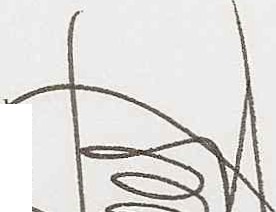 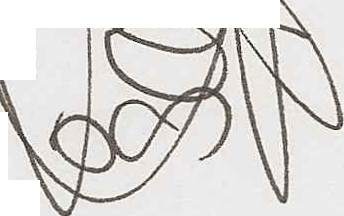 esc rito fund<tdo  y  motiv<tdo o rden< riÍ  <1  Se rvic ios Cener <tles d<tr de b<tj<t   e l bien de que se tr<tt e sinmás lr<Ímite.Art. 33.- En c<tsos exce 1cion<tles, cu<tndo < SÍ lo estime 11ccesMio, el Comision<tdo Pres idente estiÍ filcult<tdo pilrél orden< r il Servicios Cene r<t les, ciJr de bilj<t del inventMio de <tct i vo fijo c uillquier bien mueble  propiedJd  del  Instit uto,  fundilndo  y  motiv<t11do  s u  pmceder.  Dich<1  o rden deberiÍ  conslCl l.1or escrito.CAPÍTULO V.- DE LOS PHOCEDIMIENTOS. V.I.- DE ALTA DE BIENES DE ACTIVO FIJO.Art. 34.- El Di 1·ector f\dminis tr Jtivo o en s u defecto, !;1 personJ  que ést e des igne  pC1rC1  re<tlizM  e1 e1dq uis ición de un bic11 de e1ct i vo fijo, t<tn   1ronto  lo tenge1 e11 su  1odcr , dcber 2í  ent 1·egMio con e   )i<1de  su  f<tct urJ  él   Servic ios  Ccner <1lcs,  f1M<1  que  és t e  prOCé'd<1 ,1  eb rio  de  <tit,1  llcn<1ndo  el  forn  1to -tt"' oiii'..A....J.previ<tmentc  CJuto rizJdo   ·or  la  Direcc ió n Jur ídiGl y  la Contr<1lo ría; cuando  le1  comp ril !<1  <1cuerd    elCo mill; dé' Adq uis i c iones, !<1 pe rso nu que éste des igne 1<11'<1 rea livn!J lendr<Í eSél mism<t obligc1c ión.Art. 35 .- Se rvicios Cener<t les debe1·<í prescnlill'" le1 Co n t1·alo r í<1 c.1cb se is meses ·o r lo me nos, un informe que contengc1 l<t  ITI,lción de bienes de activo fij o d,lclO'- de J ita en L'i iiWl'ntario.V .II. - DE REPARACIÓN  O  BAJA  POR  INUTILIDAD.Art. 36.- Cu<tnd o el bien mueble, por s u est<1d o fís ico, c ua lidades técnica s o illgC1n despe1·fecto o deterio ro, ya no res ulte út il o func ion<1 l 1ilra el se ¡·vic io, l<t 1ersona que lo tenga en resguardo dcbe riÍ   prese ntiH  u11   esui to  dirigido  <1    Se r v ic ios  Cene l-illes  t ,111     1mnto   co mo  note  di cha   c ircuns t anc ie1;  e n ese escrito E'X f1li GHiÍ e1 detCJ lle en qll(; cons is t e l<t inutilid;1d del bien y la lech<t en que notó d ic h<l c ircuns tancie1, entregcí nci o lo lísicJ me nte en ese mismo e1c t o. C u,llldo e l bien prese ntCl a lgC111 det e rioro o desperfec t o que no im 1ide su lunc i onamiento, il c rit erio d e Se r v icios Gene ra les, no es necesa rio tr <t mitClr e l pmcedimiento de ¡·e •iHClCiÓil o bajel  lo¡· inutilid ad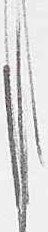 Art. 37.- Se r vic ios Cenc ¡·¿1 J cs rec ibi1· e l bien y lo <1imilcenJI'i\ en s us bodegas destin<1ciCJs p<1ra  ta les e fec t os, si la niltur,llezi.l del bien lo 1e rmile; de lo co ntr<trio se cerciorar de l<t Px iste nci<l física del bien y lo ubiGll'   e n e l lugCll' donde se h<lllc, de preferencia e n lclS ins tCJla c iDIWS del Ins tituto.C uando el bien de que se t1·ate c ucntc1 co n g<1 rc1ntí,1 de l pmvccdo r, Serv ic ios Ccne r,lks la tr ilmitilriÍ; en CilSO de quel;Stcl Sl'J <lCl'¡1tJdi.l v e l bien S '<l n:'f1clri1do s,1tis f <H' lo riz1 nwntc, lo re incorpo 1·<1 <1 ! se r v ic io    s in miÍs triÍmitc. Si no es viÍ iida le1  gMantía po r c ualquie r Cil USJ, di cho De lClrlclmento   1roc ecie en los t é rminos ele! Cl l·tí c ulo s iguiente.i\rt.  38.-  Se r v icios  Gener a les  inl:ormariÍ  de  inmed i,l t O   él  l<t   Direcció11   /\dm inistrCJti v<1   v   il   la Contr,l iO I'ÍCl, le1 rela c ión de bienes  muebles que  h,1ya  rec i bido po r  inutilidMl , indica ndo  !<1  ubice1c ión del  bien  pJril  su  inspección;  en  es t e  momento   lil Di 1·ccción  Adm inistr a ti v<l    puede  h<1ce r  va ler   la f acu ltad que  le co nfiere e l Mtículo 31 de i<l   1rcsentc  noml<ltiv ici ad; s i 1,1 he1cc  va ler debc riÍ notificar lo il Conti·CJ!orÍCl.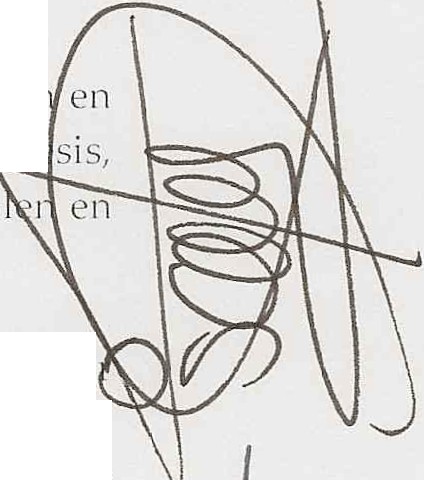 Art.- 39.- Si lil Direcc ió n A dmini s tl·il l"i vil res uelve continuilr e l procedimiento, o s i se trilti.l de bie nes c uyo V<lior excedil c ien veces e l Sillilrio mínirno v ige nte en e l Distrit o Feder<li, dichil Dirección y  la ContrillorÍil de lllilllL'I.il conjuntil ins 1ecc ioniln e l bie n de que se tr il t e.Art. 40. - C uilnd o i1 ju ic io de la Dirección f\dm inis trati va y li.l Contrillo ría, lil inutilidild de l bien fueocils ionildil po r e l d esgils le o de te rioro que norma lment e s ufre n los obje tos de es<l  1wtu1·aleza:Si dicho bien admite reparación , ilSÍ lo ex )l.l'SiH n en un solo csnito firmC d o por i.lmbos dirigid o <1 Se rvicios Cene r<1l es . En ese mismo  esc rito  dc be r  n  expresM  i.ldem s,  su ilulorizilc ión ) il ril que Se r v ic ios Cene rél les procecb il 1<1 re pil r< c ión de di c ho bien po1· c uenti.l de l instituto .Cuilndo por cui.l lquie r Cil liS<l no es posible re pil r<l rlo i nmed i ulilmC illc, <ISÍ lo e nunci a ra 1 en ese m ismo esc rito, indicilndo que dicho bien no CilUSilr biljél de l inve ntilrio . En t il l hi 1ót - sis, dicho bien rwrmilllt'Ce d en e l ulmiln;n de Se r v ic ios Cener,1les o t' ll el lugM que sei'lilespe ril de se r rc hé1b ilitudo y dic ho De p<ll'tilnwnto cunce iM  e l rcsguilrdo res pec ti vo .Si dicho bi e n  ya no admite reparación ,  as í  lo m< nifesUH n en un so lo escr it o fi rmild o po ambos dir igido <1  Se r v icios Ge ne rales. En ese m ismo esc r i t o debedn ex 11·esi.lr  adem s, su i.lutol·i zilc ión pMa q ue dicho DepMt< me nto rei.l l ice lil baj< del inve ntilrio de l bien de que setr ille y r1r oced< il i<l Cil llCe lélc ió n del ¡·esguilrdo respec ti vo .1\rt. 41.- C uélndo il j uic io dL' !<1 Direcc i ó n /\ dminis lrclt ivél y lél Cont l·ilinrí,l, lil inutilidild del bien fue ocil s ionildil por neg ligt' llCiil o delibe rild él mente, il mbos req ue 1·ir n r1or escr ito y de milne ril conjuntil a l res po nSilble 1¿1r<l que procedil él lil re 1os ic ión del mis mo, o el su rt' 1Mclc ión c uél ndo sea posible, e n los té rminos qu e se 1'ii1len )il ri.l cildil célso en pMti c ulélr, c ub1·i endo e l  responsilb le t ocios los gils tosque se o riginen.Ll reque rimiento ,1  que  se  n:'i'iere  e l  p  rrc1i'o  u nle l·icll·  St'r,í  illfOmlclndo  por  esc rito  <1  Se r v ic ios Ce ne rilles.A rt. 42.- T rat ndose d e !,1 re parilc ión del bie n inC1til , e l res 1on sé1b le c ntregM el bien repél rilci o y fun c ionélndo   siltis té1ctoriilmente   il  Se rvic i os  Ccne1·ille s;  al   rec ibido,  infmmM   > o r  esc rito  lo co nducente  il  lil  Direcc i ón  A dmini s tr ilti vil  vil lél Conlrillol-íil;  dich <lS  insl,liKi éls  dete m1inilr  n si e l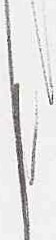 b ien  rc hubilit ildo  se  1·einco 1·po ri1  o  no  il l  se r v ic io  y  s i  contillU élr    o  no  b<ljo  e l  ¡·esguardo  de lrespo nst1bl e .Art. 43.- Trill llliosc de lil ¡·cpos ic ión de l bien inLilil, t'l rcs )ons,l blc t'lltl·cg<H el nuevo bi e n con s u filctur <l  originill :1  Se r v ic ios Cent> ril les,  quie n ,1!  rec ibirlu debc1· informMlo f'OI' l' nito el  lil Direcc ión A dm inis ll'illi\ 'cl  \ '   el     léi     Co nlrulorÍil,   so licit ,í ndoles   S LI     clll lo rizélc i ó n   piHcl    reéili zilr   la     biljil co rn:'spondiente y el il ltil del lluevo bien. l .il f,1ctur ,1 debe cs tilr el nomb re d e l Ins tituto.Art.  44.-  Los  bienes  dilclos  de  bilj<  por  inu tilid,ld  pemlilnc ced n  e n  e l  illmilcén  de  Se r v ic iosCene rilles hils t il que, e l Comis ionildo Pres idente de termin e su des tino finill.1\rt. 45.- Se r v icios Cenera les  ·r ese ntill' ill Co mis ionildO f 'rcsidenlL' un inf o rme clllllel l, dond e le hilgilSilbe r lil rcbc ión de bienes d,1dos ele bilja  por illutilidc1d; e l  CumisionMio !'residente de lt'rmillill'   e l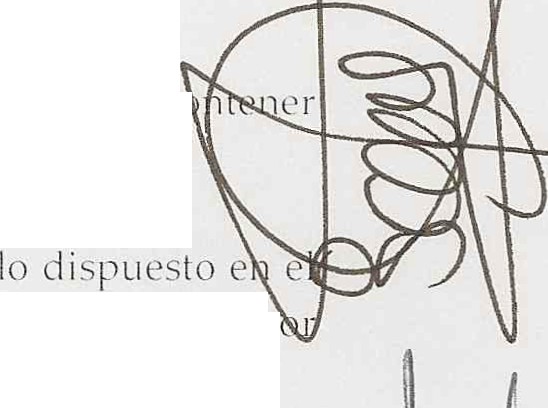 destino fin < ! el e los mis mos h<lc ié ndo lo S(lbet· por esnito (11 De p<Ht(lmento de Se t·vicios Ce ne r(lles pdr<i que lo lleve (1   erec to.Ar t. 46.- El desti no fin(ll de los bienes  d(ldos  de  b< j<  po r  inutilid< d  ou edc  se r, don< ción  o desec h(lmiento.V.III.- BAJA POR ROBO O EXTRAVÍO.Art. 47.- C u(lndo un bie n h(l des(lp< rec ido o h(l sido rob< d o, e l respons(lble del resgu(l rdo procede rá (1 e l(lbo rzH de inmedi< t o lltl <lC l(l c it·cunsl< tlC i< d< e n  lw que cons t e v ocm1wnoricc  e l  robo o  1(1 desa p< rición  segCtn  sc'<l el  CilSO,  debiendo  firm <lr  dichil  JClZt   el  respn ns,1bk  de l  resgu(l rdo,  su s upe t·io r j e r t·quico dit·eclo y dos testi gos de ,ls is lenc i,l. Tr cll<índose de los lt·es  Co mis ion(l dos, e l Sene lilrio Cene r<1 l, el Scc relZtrio Téc nico y los Direc t o res, hils lZtriÍ con s u firmél y 1,1 de d os testigosde (l S isten c iil. Dic h(l (l C t(l se h(lr por du oli cilcl o prese nt<ínclosc un cjemp lilr ilntc Se r \'icios Cc ne r(l!esy o tr o a nte Co ntrillo rÍ(l.TrZ!t éÍ I1dose ck Id  de'=:>clf1<Hic ión de bienes, e l ilClil <1  que se  refiere e l  O(Í ITéÚO  cllllCt"iOI"  deber<i  C<(ldem ,ís, 1 (1  tllilni fes til c ión d e que se h(l reillizc1do l<l blisqucd <lex ha us ti v(l .Art. 48.- Trilt ndo se del robo de las f"Mtes dr un ve hículo l<lmbién se obsc r v <HáMlículo ilnterior ; !<1  Direcció n Adm inis tr,lti v<l delerm inMá si se tt·<lmitil o no e l procedimi ento  l robo, a tendiendo a  1 (1 c ua tlt Í(l del bien rob(ldo.A rt. 49 .- ltllllNii(l l,lmenle después dr rec ibir el <lC lil, si c'i bien rob<1d o o ei\tr ,wi< do es de los que describe e l cHtÍculo 3 1 d e i<l 1 rese n te tl o t·mali v icl< cl, Se t·vi c ios Cc tlE'r J ies lo inlorméH<Í por esc rito i1 1 (1 Direcc ión A dm inis tt·ilti v < pilr(l que  e n e l  pl(lzo de 3 dí(ls, si (lS Í  lo esti m,l co n venie nte, h(lg< v< le t· 1 < i< cultad qu e le o tmg,l di c ho  peceplo.  [n c,1so  d e  que  110  J ,¡  h<lg<  v,1le r, e twiéH<Í  un  escrito  a Contr< lorÍ< pM< que procedil e n los mismos t é rminos del Mlíc u lo 5 1.A rt. 50.- En CilSO de mbo o ex tr<1 vío de b ie nes, que 10r s us dimen s iones fí sicils o tcJma t'l o, no pueden sa lir del inmueb le que (l lbe rga  (1 !  Instituto  sin que  se21  adve nido  po t· e l  pe rsonal  de  v igilanc i(l, Se rv icios Ce nem les entregMá a Co ntr(l lo r Íil copi<l del p<Hle info rmilti vo e lélbor,ldo por e l pe rso nill de v igil< n C iil del turn o co t-r es pomiiente a l dí;1 en que fu e robild o o desa 1cli"Cc ió di c ho bien.A rt. 51.- C u0 ndo e l vil lm d e l bie n rob,1do o ex lr,l\'iildo cxced,1 L·ien veL·cs e l  s,liMio m ínimo v igente en e l Distrito Fed e r<ll, 1 <1 Contt·illo rÍi1 so lic il<H<Í f10 r esc rit o 1 < inte r ve nción d e i,l Direcció n Jurídi ca pilr(l qu e, sin dililc ión < lgu ni1, se 1re se nte 1 (1 denun c i<1 CO JTeS f10ndie nte él nte e l I'VIinisterio PCtbli co que cotTCS f10ncl él, f1r O f10t ·c io nánd o le tod os los d<1to s que' se<1tl neces< rios p< ril t <11 e fec to.  En es t os C(ISOS la Contralo r ía debe r informa r por esc rito d e dich(l c irc unst(l ncia ill Co mision(ldo Pres idente par< s u s upe t·ior conoc imien to, co n cop ia a Se rvicios Cene r<lies.Art. 52.- 1] ¡·es lO tl Scl blc dl'l ¡·esguardo dl'l  bi e n rob(ldU co,ldy u\'M<Í CO tl l;1 l)it·ec c iÓ tl J urídi ca pMa prese ntar i<J denutlCi il f10 t· e l deli to de robo y los  que  resu l ten  ilntP  el  tv1inist er io  PCtbli co que corrc s po nd<l y colilbo t·<H co 11 cli c h<1 Oit·ecc i ótl dur;1nlc 1 <  subst ilnc iilc iÓtl del  pmced imiento penill has t a su total co nc lusión.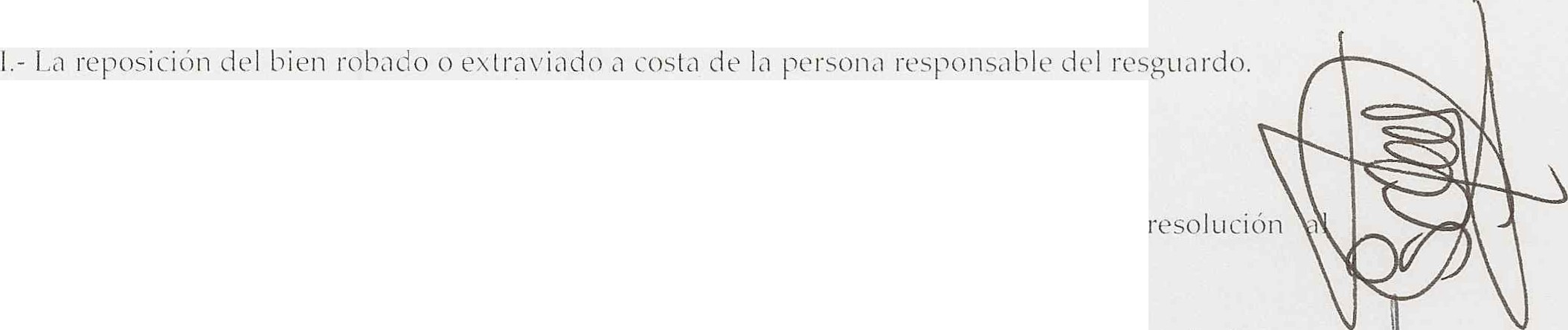 A rt. 53.- La Direcc ión jmícii ca ciebe r inlorm<H <11 Comision<1clo [)resi dente, a Serv icios Gene ra les y/o a lw Contra lo r ía, c u<1ndo es t os se lo so lic i te n, e l es t a d o que guMda e l  p roced imie nto pena l respec t ivo.A rt. 54.- Cuando hz1y a11 t ra nscu r r ido  m<Ís de se is meses desde el mome n to Cll que se inic ió la ave r igu21c ió n p rev i w co rres pond iente, y s i JLIIl no se hz1 rec u 1e rJdo e l bien rob21clo o ex tr av ii1do, la Contrillor íil o 1,1 Di rección /\dmin is tr i1li v,l pod r n so lic i t,11· i11 Com is ionado l''rcsidc nte que au t o rice dJ r de bJja de l im·cnl<Hio po r robo o ex t r<lvío segCIIl seJ e l Ci1SO, e l bien de que se tr c1 te.A rt.   55.-  El  Co mis io nwclo   r)res ident e  en  c uw lquie r  mo mento,  p rev io  es tu d io  de l é1C t i1   y  dem<Ísconsl<mc i<1S  pod r    reso lver  J lgunJ ele  lils s i guientes w ltc rnativ <1S:11.- LZI bz1j<1 del inve ntMio del bien de que se tr,lte s i n l inc<Jr rt'S flOil Sci bilidacl.En   J mbos   cJsos,   e l   Co mis ionJclo   l"r·es i cle nt e   debe rc\     not il'iGH  po r   esc r i t o Depa rtamento de Se r v ic ios Gene ra les y é1 lé1 Contri11o r Íé1 .A rt.  56.-  Si se  ¡·es ue lve  lo  prev is t o en  la  frz¡ cc ión  pr imcrJ del Mtícu lo ante 1·im, se  procedcriÍ  en  los   t é rminos de l <Jrtíc ulo .:¡:¡ de 1,1 prese nte no rm¿¡ti,·idi1d.S i se res ue lve lo p rev isto en 1 <1 f racc i ó n pr ime rz¡ de l a r tíc ulo i1nte r ior, con dicha reso luc ió n Serv ic ios Gene rz¡ J es  procede r  c:1  di11'  de  bajé1  de l  inve ntMio   lO !'  robo  o  ext ri1vÍo  e l  bien  de  que  se  tré1te, llena ndo  e l  lo mlé1 t o  el e  ba j il  co rres po ndient e  v  giril r<Í  o f ici o  é1 1  Depar t <1nwnt o   de   Se rv ic ios Fini11Kie ros pi1ri1 que hé1gi1 li1  a notac ión  per t ine nte  en  I<J  fé1 c t uré1  mi ginal  de  di cho  bien  c ui1ndo  li1 hé1Vil.CA PÍ TU LO  V I. - BI EN ES CONSUMIB LE S.A rt. 57.- l"os b ienes consumib les se ró n control,1dos, i1dmin ist ri1dos, v cnt rcg.1do s i1 t od21s li1 n:'é15 del Institu to, disc rec ion,11nwntt' f>O r 1i1 Di rec c ión /\dmin is tl·i1ti,·a v Ser v icios CL'nt'rilles, s in neces idad de fo mlé1r i nvent,1rio.NORMATIVIDAD  EN  MATERIA  DE  B I ENES  MUEBLES  PROPIEDAD  DEL  INSTITUTOESTATAL  DE ACCESO  A  LA  INFORMACIÓN  PÚBLICA  DE OAXACA.CAPÍTULO 1.- DISPOSICIONES GENERALES. CAPÍTULO fi.- DE LOS RESGUARDOS. CAPÍTULO fii.- DE LOS VEHÍCULOS.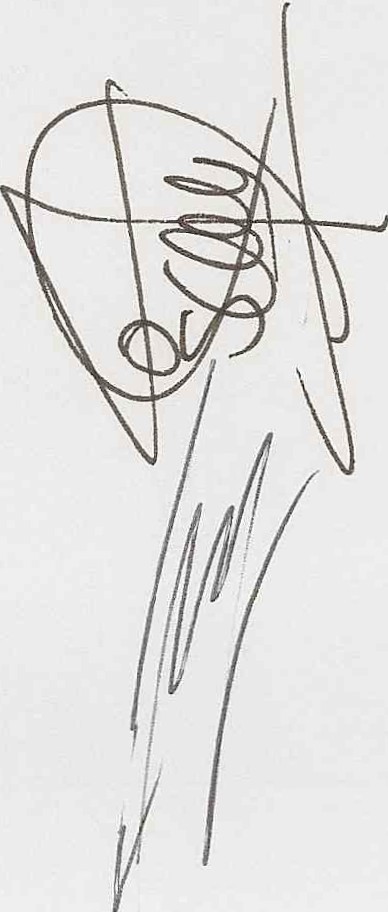 CAPÍTULO IV.- DEI. ALTA Y BAJA  D E BIENES EN  El. INVENTARIO  DE ACTIVO  FIJO. CAPÍTULO  Y.-  DE  LOS  PROCEDIMIENTOS.V.I.-  DE  ALTA  DE  BIENES  DE  ACTIVO  F I JO.V.ll.-  DE  REPARACIÓN   O  BAJA   I'OR   INUT I  LIDAD .V.III.- BAJA POR I OBO O EXTRAVÍO.CAPÍTULO   Vl.-  BIENES  CONSUM  I  BLES .SE AUTORIZA A LA DIRECCIÓN ADMINISTRATIVA Y UNIDAD ADMINISTRATIVA PARA APLICAR LA NORJY1ATIVIDAD EN MATERIA DE BIENES MUEBLES PROPIEDAD  DEL  INSTITUTO  ESTATAL  DE ACCESO  A  LA  INFORMACIÓN PÚBLICA DE OAXACA.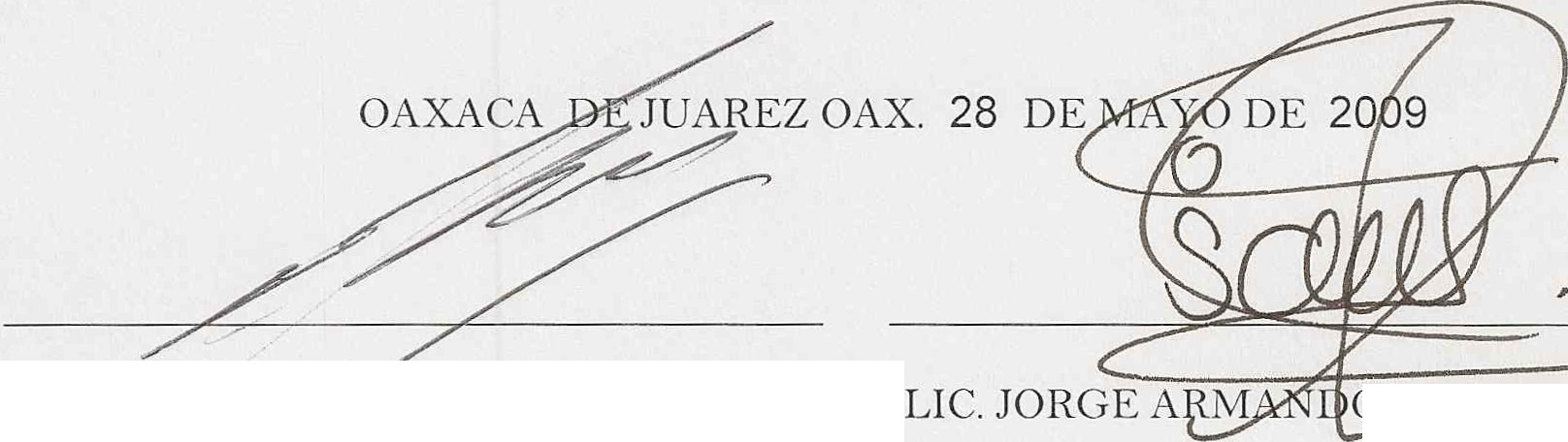 LIC.GEijARO V.VASQUEZ COLMENARES                O ZARATE MEDINA COMISIONADO PRESIDENTE DEL IEAIP   DIRECTOR ADMINISTRATIVO DEL IEAIP